دانشکده علوم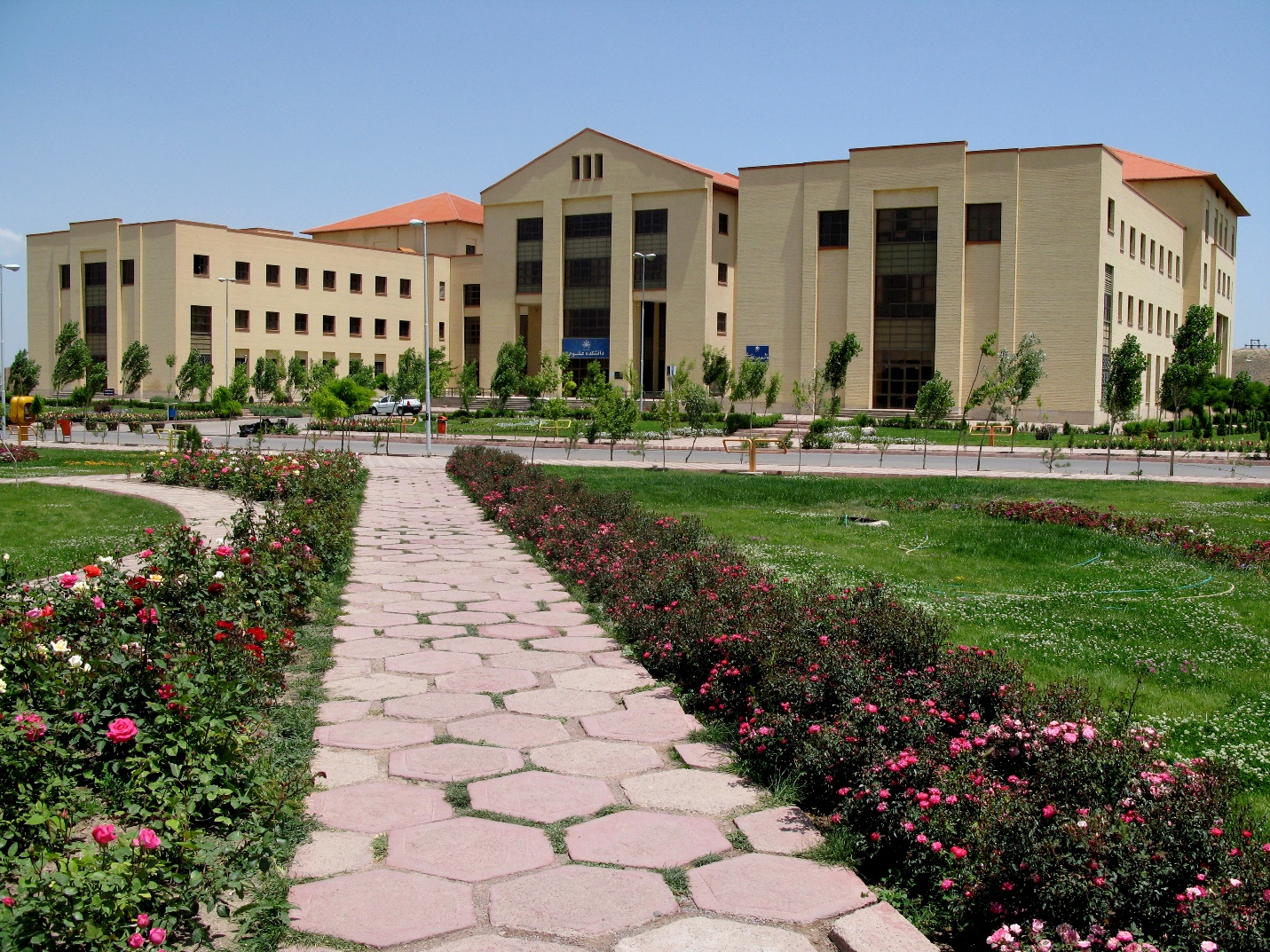 تاریخچهدانشکده علوم در سال 1372 با پذیرش 34 نفر دانشجو در رشته فیزیک فعالیت آموزشی خود را آغاز کرد. در سال 1376 شورای گسترش آموزش عالی با تاسیس دانشکده علوم موافقت قطعی به عمل آورد. در حال حاضر این دانشکده دارای 6 گروه آموزشی (فیزیک، زیست‌شناسی، زمین شناسی، شیمی، ریاضیات و کاربردها، آمار و علوم کامپیوتر) و 49 رشته تحصیلی (12 رشته کارشناسی، 18 رشته کارشناسی‌ارشد و 19 رشته دکتری تخصصی) می‌باشد. این دانشکده در حال حاضر با 72 عضو هیات علمی و 2264 دانشجو بیش از پیش به فعالیت آموزشی و پژوهشی خود ادامه می‌دهد.لیست رشته‌های دانشکده علوم: تعداد اعضای هیات علمی دانشکده علوم به تفکیک وضعیت استخدامی و گروه‌های آموزشی لیست دستگاه‌های آزمایشگاهی عمده دانشکده علومآزمایشگاه های دانشکده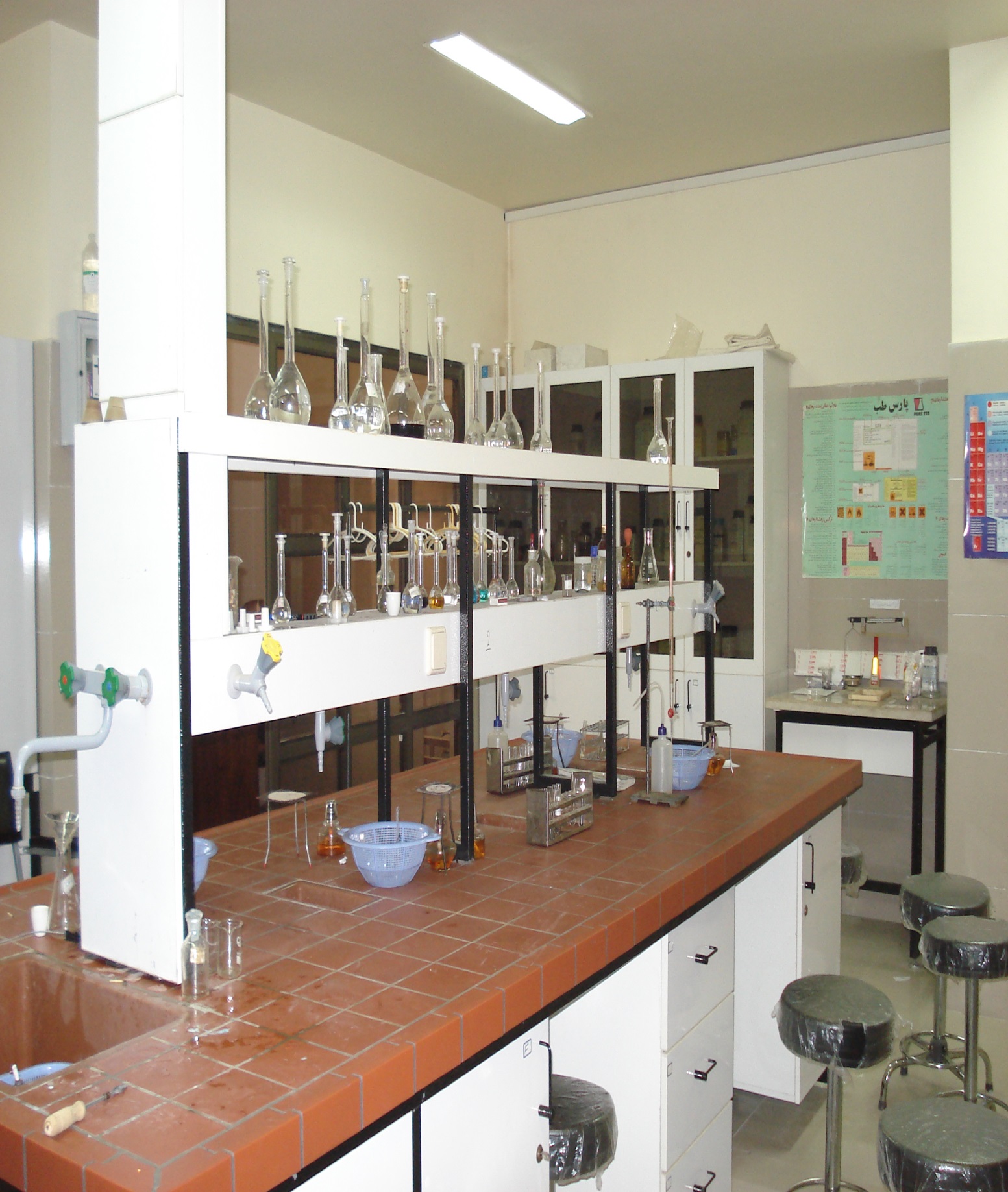 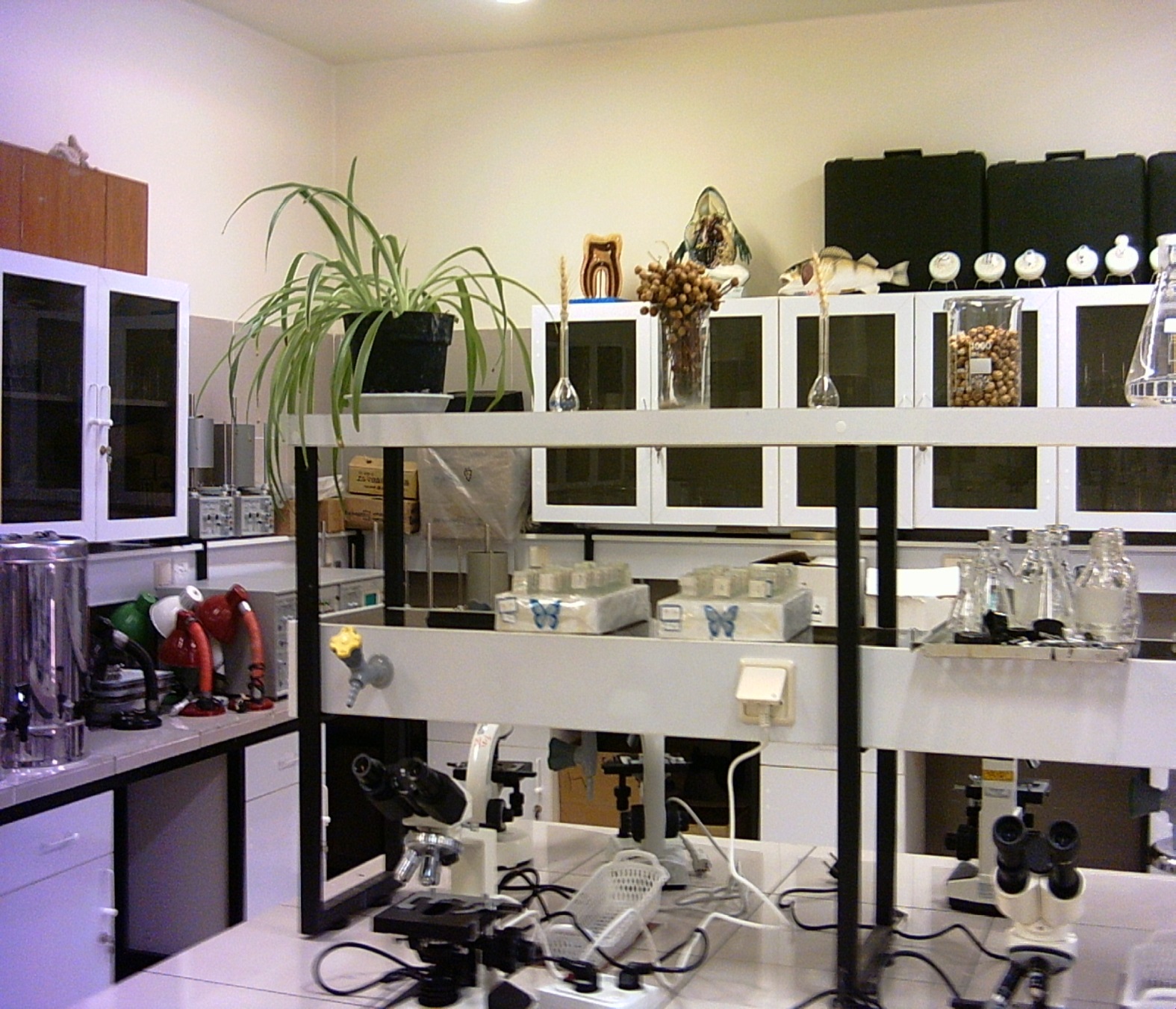 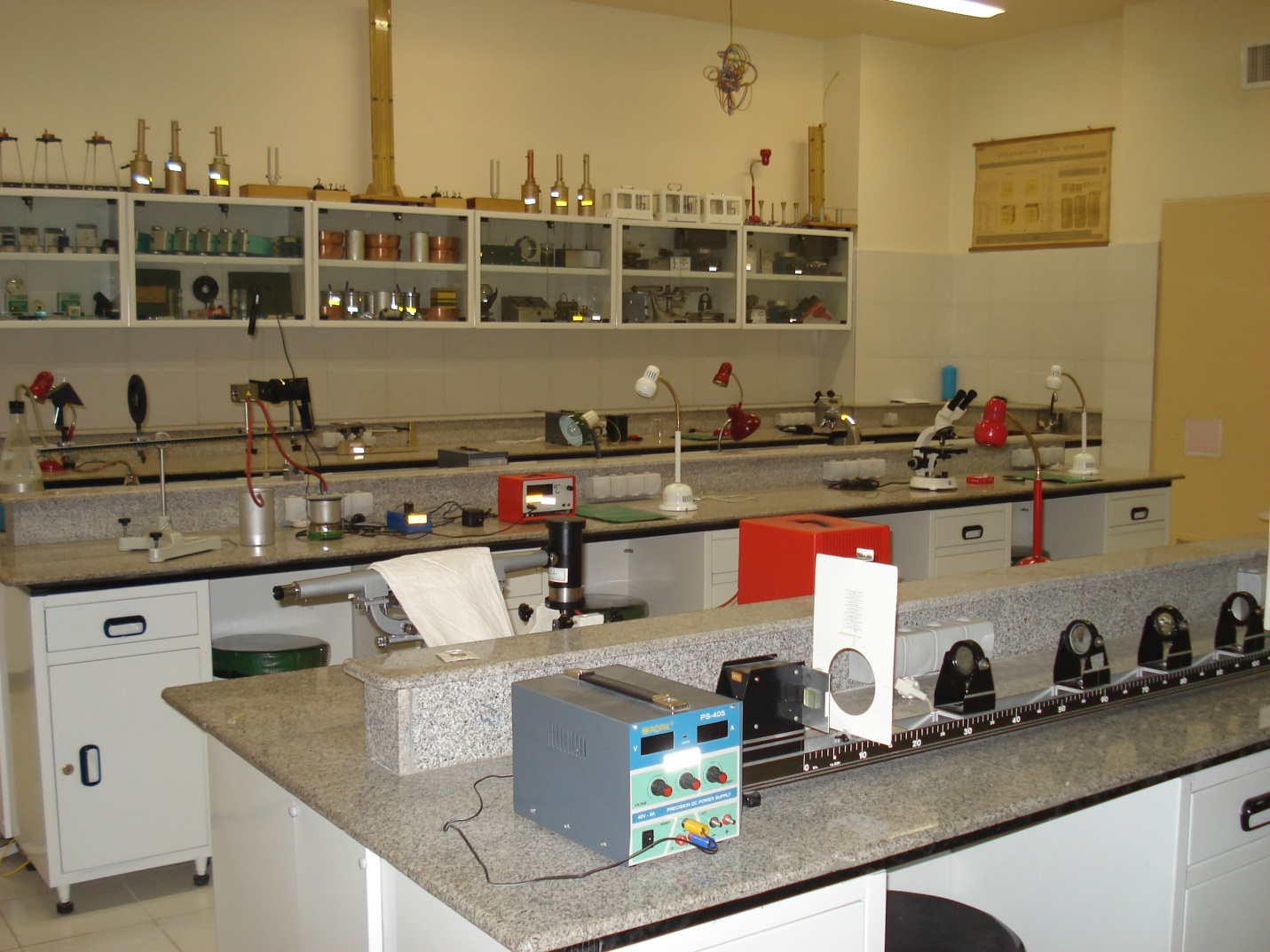 عناوین رشته‌های کارشناسی عناوین رشته‌های کارشناسی عناوین رشته‌های کارشناسی زيست شناسي - عموميفیزیک - بنیادی (نظری)       علوم کامپيوترزيست شناسي علوم گياهيفیزیک- اتمی و مولکولیشيمي كاربرديزیست شناسی سلولی و مولکولیفیزیک- جامداتآمار وکاربردهافیزیک – هسته‌ایزمین شناسیریاضیات و کاربردهاعناوین رشته‌های کارشناسی‌ارشد عناوین رشته‌های کارشناسی‌ارشد عناوین رشته‌های کارشناسی‌ارشد عناوین رشته‌های کارشناسی‌ارشد عناوین رشته‌های کارشناسی‌ارشد عناوین رشته‌های کارشناسی‌ارشد شيمي - شيمي آليزيست شناسي - فيزيولوژي گياهيزيست شناسي - فيزيولوژي گياهيرياضي محض- آنالیزرياضي محض- آنالیزرياضي محض- آنالیزشيمي - شيمي فيزيكزيست شناسي - فيزيولوژي جانوريزيست شناسي - فيزيولوژي جانوريرياضي محض- جبررياضي محض- جبررياضي محض- جبرشيمي تجزيهزيست شناسي- علوم سلولي و ملكولي          زيست شناسي- علوم سلولي و ملكولي          رياضي محض - هندسهرياضي محض - هندسهرياضي محض - هندسهشیمی- شیمی معدنیفيزيك- اتمی و مولکولی زمینه پلاسمافيزيك- اتمی و مولکولی زمینه پلاسمارياضي كاربردي - آنالیز عددیرياضي كاربردي - آنالیز عددیرياضي كاربردي - آنالیز عددیزمین شناسی                                      فيزيك- هسته ايفيزيك- هسته ايمحاسبات نرم - ساختارهاي جبر منطقيمحاسبات نرم - ساختارهاي جبر منطقيمحاسبات نرم - ساختارهاي جبر منطقي                                                               فيزيك- حالت جامد                                                                                       فيزيك- بنيادي (نظري)                                                               فيزيك- حالت جامد                                                                                       فيزيك- بنيادي (نظري)                                                               فيزيك- حالت جامد                                                                                       فيزيك- بنيادي (نظري)آمار رياضيآمار رياضيآمار رياضيعناوین رشته‌های دکتری تخصصی عناوین رشته‌های دکتری تخصصی عناوین رشته‌های دکتری تخصصی شيمي آليفیزیک بنیادی گرایش رياضي فيزيكرياضي محض- جبر گرایش جبر جابجایی شيمي تجزيهشيمي فيزيكفيزيك- هسته ایفیزیک بنیادی گرایش آشوبرياضي محض- آنالیز گرایش تابعیزیست شناسی- فيزيولوژي گياهيزيست شناسي - سلولي وملكوليزیست شناسی- فيزيولوژي جانوریرياضي محض- جبر گرایش ترکیباترياضي كاربردي- آماررياضي كاربردي- آنالیز عددیرياضي محض- آنالیزرياضي محض- جبر گرایش گروهرياضي محض - هندسه (توپولوژي)ریاضی کاربردی- معادلات دیفرانسیلآمارگروه آموزشیرسمی قطعیرسمی آزمایشیپیمانیجمعدرصدآمار وکاربردها23057ریاضیات و کاربردها15322028زمین شناسی04157زیست شناسی5511116شیمی11201317علوم کامپیوتر10122فیزیک8531623جمع4222872100درصد583111100-نام دستگاهتعدادگروه آموزشی استفاده کنندهمیکروسکوپ الکترونی (SEM)1مشترکمادون قرمز تبدیل فوریه (FTIR)1شیمیپراش اشعه ایکس (XRD)1مشترکپراکندگی بازتابشی انتشاری (DRS)1شیمیلایه‌نشانی در خلاء ( Sputtering Coat)1فیزیککروماتوگرافی مایع با عملکرد بالا (HPLC)1زیست‌شناسیجذب اتمی (AAS)1شیمیآنالیز حرارتی (TGA)1شیمیچشمه نوترونی آمرسیوم1فیزیکدستگاه PCR1زیست‌شناسیکارکنان آموزش دانشکدهکارکنان آموزش دانشکدهکارکنان آموزش دانشکدهکارکنان آموزش دانشکدهفریدهصلاتیرئیس اداره آموزش۰۴۵-۳۱۵۰۵۲۲۲غلامرضاحبیب زاده گرجانکارشناس مسئول آموزش۰۴۵-۳۱۵۰۵۳۶۶رحیمهقربانیکارشناس آموزش۰۴۵-۳۱۵۰۵۳۶۴مریمرنجبرکارشناس آموزش۰۴۵-۳۱۵ردیفنام و نام خانوادگیپستشماره داخلی1آقاي دكتر داود سیف زادهریاست دانشکده51772آقاي دكتر قادر نجارباشیمعاونت پژوهشی و تحصیلات تکیملی51933آقای دکتر جعفر برهانیانمعاونت آموزشی و دانشجویی51774آقاي دكتر علی توانامدیر گروه فیزیک51785خانم دكتر مرجان عابدیمدیر گروه شیمی51926آقای دکتر علی لطفی بخشمدیر گروه زمین شناسی52317آقای دکتر اسداله اسدیمدیر گروه زیست شناسی51878آقای دکتر مهدی اسماعیلیانمدیر گروه آمار و کاربردها59299آقای دکتر جعفر اعظمیمدیر گروه ریاضیات و کاربردها5918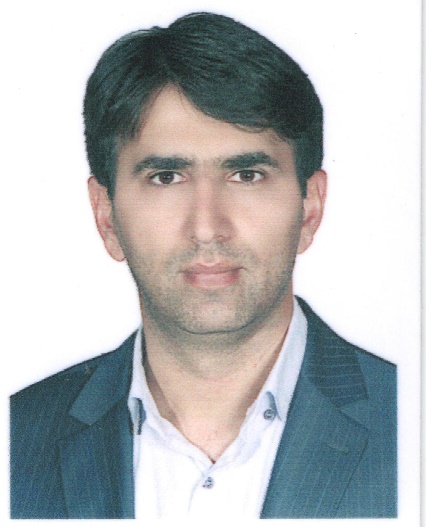 دکتر داود سیف زادهرئیس دانشکده علومseifzadehuma.ac.ir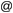 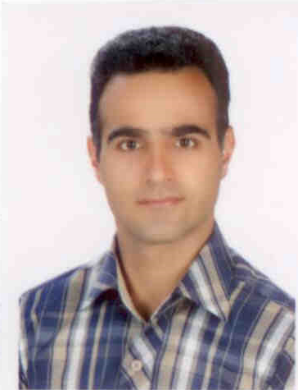 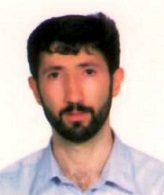 دکتر جعفر برهانیانمعاون آموزشی و دانشجوییborhanianuma.ac.ir دکتر قادر نجارباشیمعاون پژوهشی و تحصیلات تکمیلیg_najarbashiuma.ac.ir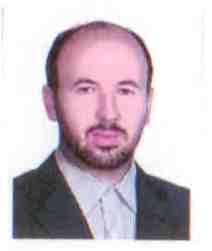 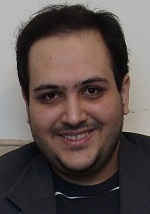 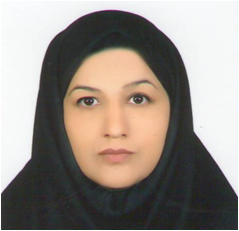 دکتر اسداله اسدیمدیر گروه زیست شناسیasadyuma.ac.irدکتر علی توانامدیر گروه فیزیک
tavanauma.ac.irدکتر مرجان عابدیمدیر گروه شیمیmabediuma.ac.ir*************************************************************************************************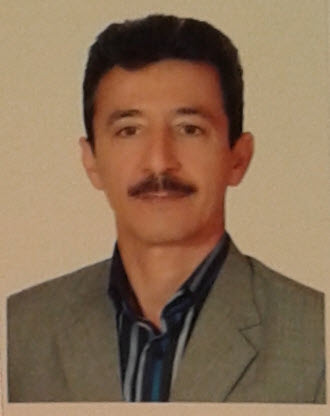 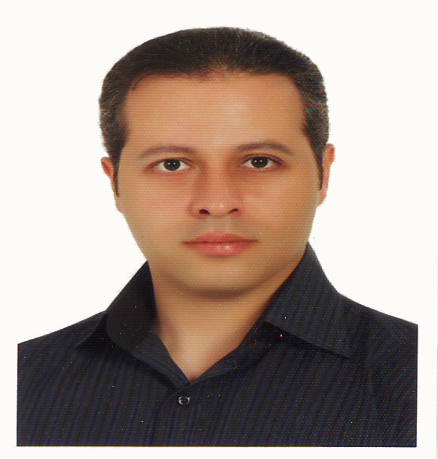 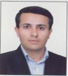 دکتر مهدی اسماعیلیانمدیر گروه آمار و علوم کامپیوترesmailianuma.ac.irدکتر علی لطفی بخشمدیر گروه زمین شناسیlotfibakhshuma.ac.irدکتر جعفر اعظمیمدیر گروه ریاضیات و کاربردهاazamiuma.ac.ir